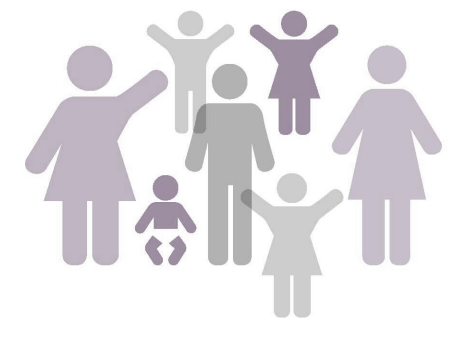 Do you have a worry or concern about a:childyoung personvulnerable adult?Please report your concerns ASAP.Safeguarding Policy:enter hereMinister name  Minister phone  minister email addressorSO name  SO phone number  SO email address01522 782 111 Lincs Children Social Care01522 782 155 Lincs Adults Social Careor 999 in an emergencyDo you have a worry or concern about a:childyoung personvulnerable adult?Please report your concerns ASAP.Safeguarding Policy:enter hereMinister name  Minister phone  minister email addressorSO name  SO phone number  SO email address01522 782 111 Lincs Children Social Care01522 782 155 Lincs Adults Social Careor 999 in an emergencyDo you have a worry or concern about a:childyoung personvulnerable adult?Please report your concerns ASAP.Safeguarding Policy:enter hereMinister name  Minister phone  minister email addressorSO name  SO phone number  SO email address01522 782 111 Lincs Children Social Care01522 782 155 Lincs Adults Social Careor 999 in an emergencyDo you have a worry or concern about a:childyoung personvulnerable adult?Please report your concerns ASAP.Safeguarding Policy:enter hereMinister name  Minister phone  minister email addressorSO name  SO phone number  SO email address01522 782 111 Lincs Children Social Care01522 782 155 Lincs Adults Social Careor 999 in an emergencyDo you have a worry or concern about a:childyoung personvulnerable adult?Please report your concerns ASAP.Safeguarding Policy:enter hereMinister name  Minister phone  minister email addressorSO name  SO phone number  SO email address01522 782 111 Lincs Children Social Care01522 782 155 Lincs Adults Social Careor 999 in an emergencyDo you have a worry or concern about a:childyoung personvulnerable adult?Please report your concerns ASAP.Safeguarding Policy:enter hereMinister name  Minister phone  minister email addressorSO name  SO phone number  SO email address01522 782 111 Lincs Children Social Care01522 782 155 Lincs Adults Social Careor 999 in an emergencyDo you have a worry or concern about a:childyoung personvulnerable adult?Please report your concerns ASAP.Safeguarding Policy:enter hereMinister name  Minister phone  minister email addressorSO name  SO phone number  SO email address01522 782 111 Lincs Children Social Care01522 782 155 Lincs Adults Social Careor 999 in an emergencyDo you have a worry or concern about a:childyoung personvulnerable adult?Please report your concerns ASAP.Safeguarding Policy:enter hereMinister name  Minister phone  minister email addressorSO name  SO phone number  SO email address01522 782 111 Lincs Children Social Care01522 782 155 Lincs Adults Social Careor 999 in an emergencyDo you have a worry or concern about a:childyoung personvulnerable adult?Please report your concerns ASAP.Safeguarding Policy:enter hereMinister name  Minister phone  minister email addressorSO name  SO phone number  SO email address01522 782 111 Lincs Children Social Care01522 782 155 Lincs Adults Social Careor 999 in an emergencyDo you have a worry or concern about a:childyoung personvulnerable adult?Please report your concerns ASAP.Safeguarding Policy:enter hereMinister name  Minister phone  minister email addressorSO name  SO phone number  SO email address01522 782 111 Lincs Children Social Care01522 782 155 Lincs Adults Social Careor 999 in an emergency